                   Программа воспитательной работы в 1- Г классе                                     «Пчелки»Цели и задачи программыЭтап «Узнаем друг друга!»Этап «Давайте дружить!»Этап «Мы – коллектив!»Этап «Научи других тому, что знаешь сам!»Блоки программыОрганизация ученического самоуправления в классеПринципы реализации программыРезультаты реализации программыХарактеристика блоков программы «Пчелиная семейка»План реализации программы «Пчелки»Программа «Пчелки» направлена на всестороннее развитие ребенка. 
Она служит основой построения воспитательной работы в классе, помогает согласовать действия учителя, обучающихся и родителей при планировании и организации жизнедеятельности детей в начальной школе. 
Программа воспитательной работы «Пчелки» разработана педагогом  МБОУ «СОШ №12» г. Энгельса, Саратовской области  Шевцовой Тамарой Анатольевной  и  рассчитана  на все четыре класса начальной школы.

\                     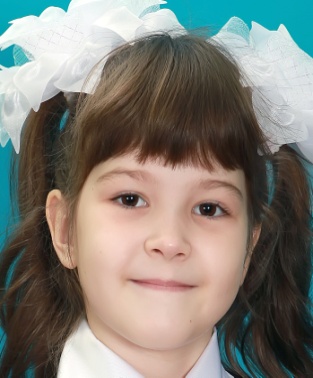 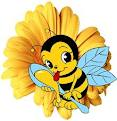 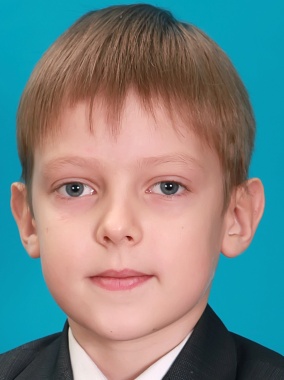 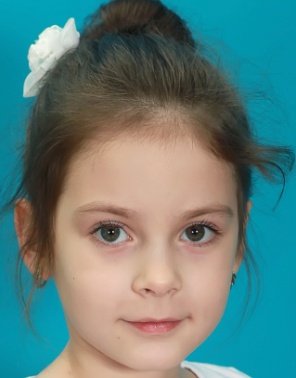 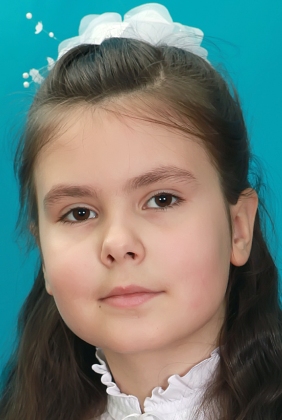 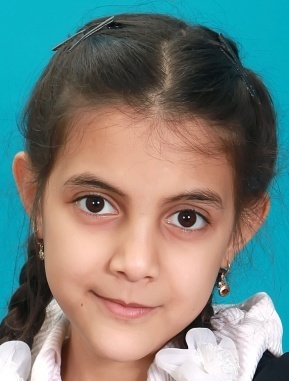 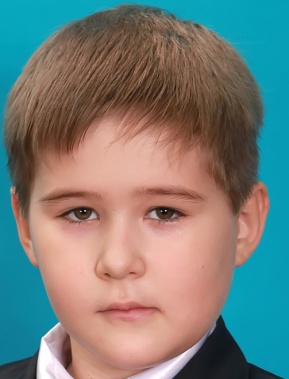 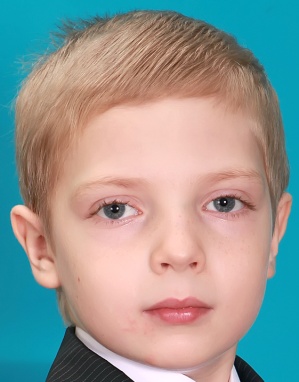 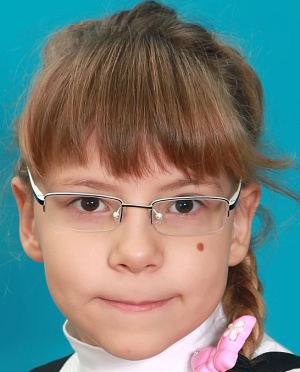 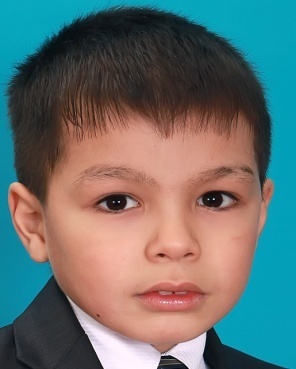 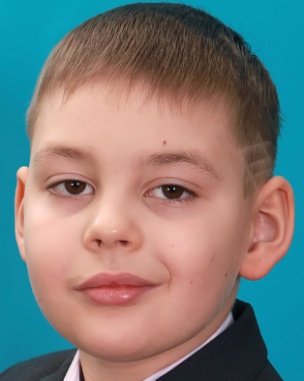 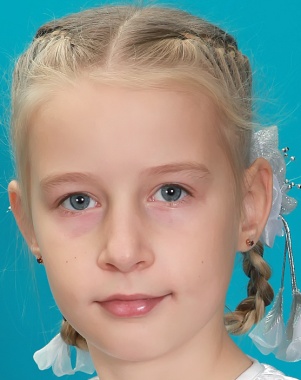 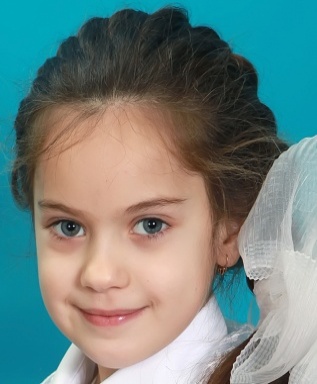 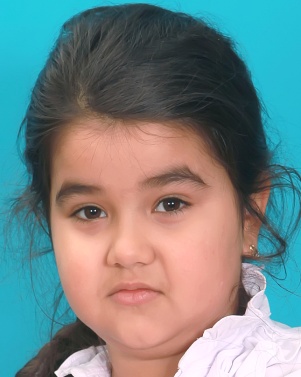 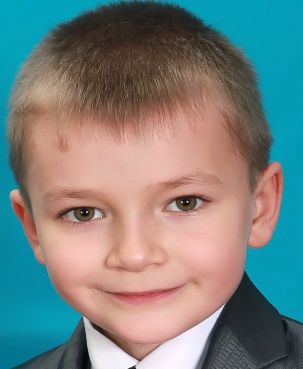 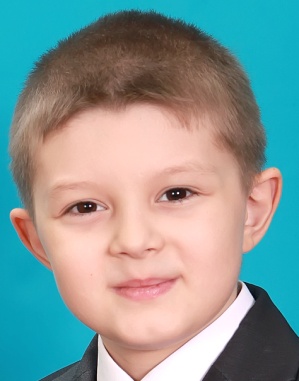 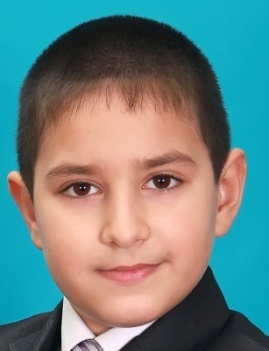 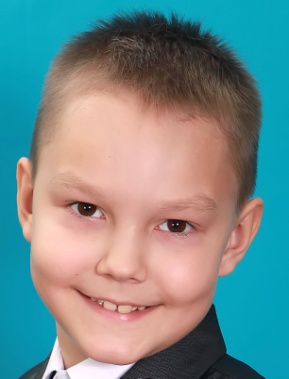 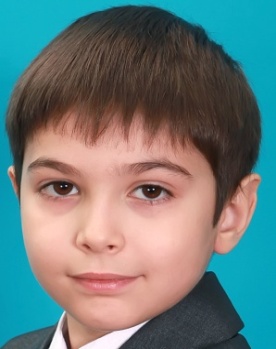 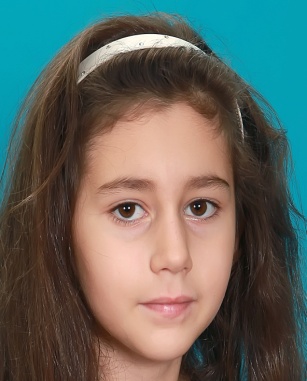 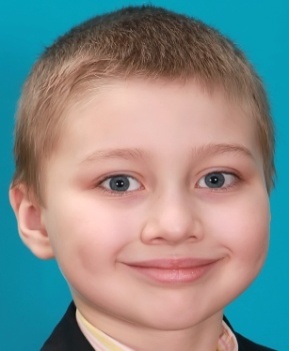 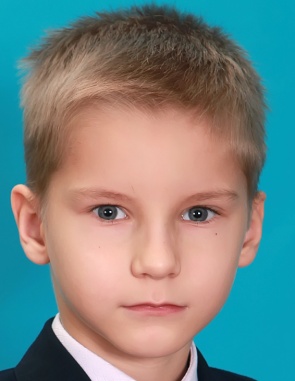 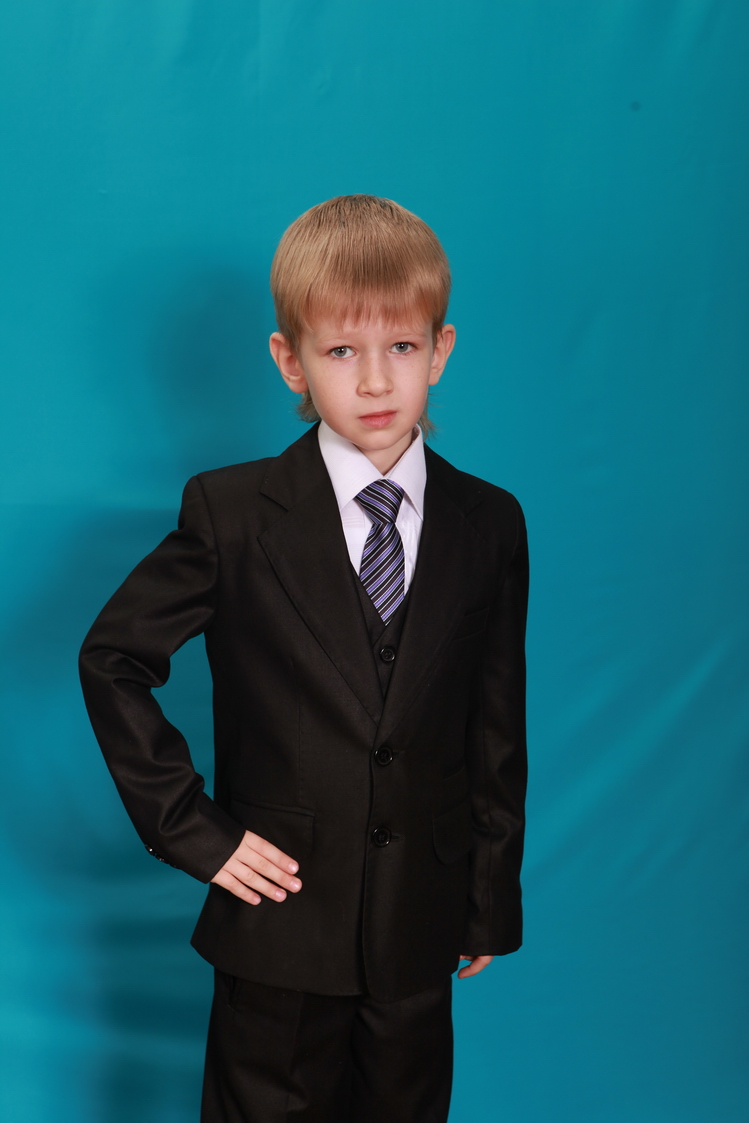 Цели и задачи программы
Целью программы является создание воспитательной системы класса, которая способствует всестороннему развитию личности ребенка.Задачи:формирование в классе духовной, нравственной и эмоционально благоприятной среды, которая способствует развитию и самореализации каждого ученика;вовлечение родителей в воспитательный процесс, с целью раскрытия и развития в ребенке лучших качеств, необходимых для самоопределения и самореализации;формирование классного коллектива, развитие ученического самоуправления в классе;создание системы мониторинга развития воспитательной системы.Воспитательная работа в рамках программы включает:проектную и исследовательскую деятельность;организацию экскурсий и интегрированных образовательных путешествий;походы;праздники, викторины, конкурсы;кружки и секции.Программа реализуется в четыре этапа:1-й этап – «Узнаем друг друга!»2-й этап – «Давайте дружить!»3-й этап – «Мы - коллектив!»4-й этап – «Научи других тому, что знаешь сам!»Программа рассчитана на все четыре года обучения детей в начальной школе. Однако продолжительность каждого этапа в зависимости от особенностей класса может совпадать или не совпадать с протяженностью учебного года.Этап 1 «Узнаем друг друга!»Цели этапа:создать условия для адаптации учащихся в новом коллективе;определить общие цели, перспективы деятельности; сформировать деловые отношения в общей деятельности.Задачи этапа:удовлетворение потребности обучающихся и их родителей в информации; изучение личностных особенностей обучающихся и их родителей;Роль учителя в рамках работы на 1 этапе Критерии успешного завершения этапа:имеется достаточная первичная информация о каждом ребенке и родителях обучающихся;созданы условия для комфортного пребывания учащихся в школе;дети и их родители знают, к кому по какому вопросу можно обратиться в школе, классе;в классе сложились традиции: день рождения коллектива, день именинников, совместные походы с родителями;выявлены лидеры, распределены социальные роли (поручения).Особенность этапа: дети, участвуя в творческой деятельности и жизни класса, следуют примеру взрослого.Этап 2 – «Давайте дружить!»Цель этапа: обеспечить организационное единство класса.Задачи этапа:сплочение детского коллектива;организация совместной деятельности в детском и родительском коллективах по определению перспектив творческой деятельности;вовлечение каждого учащегося в коллективную творческую деятельность;организация работы актива класса.Роль учителя в рамках работы на 2 этапе  Критерии успешного завершения 2 этапа:созданы условия для комфортного пребывания каждого ребенка в школе;учащиеся и родители активно принимают участие в организации внеклассных мероприятий;функционирует актив класса;созданы сменные творческие микрогруппы.Особенности этапа: дети, участвуя в творческой деятельности, следуют примеру взрослого, выдвигают собственные идеи.                                                Этап 3 «Мы - коллектив!»Цель этапа: формирование эмоционально-волевого и интеллектуального единства класса.Задачи этапа:изучение степени комфортности, самочувствия каждого ученика, динамики межличностных, межгрупповых отношений;обеспечение взаимозависимых результатов деятельности и усилий каждого члена коллектива;обеспечение разнохарактерной деятельности, позволяющей выявить и закрепить лидерство учащихся с позитивными ценностными установками.Роль учителя в рамках работы на 3 этапе 
Критерии успешного завершения 3 этапа: (предполагается) обучающиеся и родители могут самостоятельно организовать внеклассное мероприятие;полноценно функционирует актив класса;дети самостоятельно распределяют поручения и контролируют их выполнение.Особенность этапа: дети активно участвуют в творческой деятельности.Этап 4 «Научи других тому, что знаешь сам!»Цель этапа:формирование ценностно-ориентированного единства в процессе социально-значимой деятельности. 
Задачи этапа:обучение ребят методам анализа и самоанализа деятельности;создание ситуаций, позволяющих проявить и реализовать возможности учащимся, находящимся в позиции наблюдателя, зрителя;поддержка всевозможных инициатив отдельных учащихся,  микрогрупп.Роль учителя в рамках работы на 4 этапе Критерии успешного завершения 4 этапа: (предполагается)повышение уровня социальной активности детей в процессе выполнения социально-значимой деятельности;учащиеся самостоятельно вовлекают членов коллектива в совместную деятельность;Особенность этапа: итогом данного этапа является то, что дети могут сами научить других тому, что они знают и умеют.Блоки программыПрограмма структурирована по шести блокам:ЗнанияЗдоровьеМоя семьяВеселые и находчивыеДружные ребятаМы – граждане России!Работа по каждому блоку имеет свою специфику. Все направления программы взаимосвязаны. Принципы реализации программыПринципы реализации программы:воспитание – это жизнь рядом и вместе;человеку нужно быть нужным;умей выслушать и услышать каждого;в воспитании мелочей не бывает;творящие дети дурного «не вытворят»;уважай незнание ребенка.Результаты реализации программыПо результатам работы в рамках программы предполагается: - снижение  уровня заболеваемости среди младших школьников; - позитивное отношение обучающихся и их родителей к воспитательной работе;-  повышение социальной  активности школьников (проявление способности к оригинальному мышлению и стремление к творчеству);Характеристики блоков программы «Пчелки»Приложение 2Организация ученического самоуправления в классеГлавным исполнительным органом в классе является актив класса. Его члены руководят работой микрогрупп – ульев (инициативные группы). В актив входят командиры ульев (они сменные) и президент.Смена поручений с обязательным подведением итогов происходит на классном собрании. В ходе собрания дети учатся анализировать и оценивать свою работу, а также работу одноклассников.В классе организована работа следующих малых инициативных групп:«Улей знаний»: помощь отстающим, выпуск познавательных газет, работа в клубе «Почемучек»;«Улей  здоровья»: посещение ребят, которые болеют; сбор и отправка писем ребятам, находящимся на больничном; подготовка устных журналов и газет; выпуск информационной газеты «В здоровом теле – здоровый  дух»;«Улей затейников»: организация перемен; помощь в подготовке и проведении классных вечеров, праздников, конкурсов; выпуск поздравительных и развлекательных газет; поздравление ветеранов;«Улей порядка»: организация дежурств в классе, в столовой, в рекреации, в школе; контроль выполнения обязанностей дежурными; выпуск листовок по итогам дежурства; контроль соблюдения порядка во время проведения праздников и экскурсий;«Улей охраны природы»: забота о растениях в классе, организация помощи бездомным животным, забота о зимующих птицах (изготовление скворечников), выпуск познавательных газет.План реализации программы «Пчелки»Роль учителяХарактеристика деятельностиИнформироватьОзнакомление родителей с Уставом школы.Предъявление единых требований к родителям и детям.Знакомство родителей и детей с работниками школы.Ознакомление родителей и детей с правилами поведения в школеХранить школьные и классные традицииВовлечение детей и родителей в традиционный круг школьных мероприятий: День знаний, Посвящение в ученики,  День Матери, День науки, Традиционные русские праздники, спортивные праздники, новогодний утренник, осенний бал и др.Создание классных традиций.Выявление детских талантовАнализироватьАнализ выполнения плана воспитательной работы.Определение степени реализации воспитательной программы.Проведение и анализ диагностикиОрганизовыватьОрганизация учебной, внеурочной и внеклассной деятельности обучающихся и родителейРоль учителяХарактеристика деятельности«Слушатель»Организация обсуждений, дискуссий.Обучение детей «слушать» и «слышать» друг друга«Руководитель»Направление работы актива класса, организация работы творческих групп«Организатор»Организация учебной, внеурочной и внеклассной деятельности детей и родителейРоль учителяХарактеристика деятельностиПомощник и другПомощь во включении в различные виды деятельности.Забота об учащихся.Организация различных творческих делКоординаторОбеспечение свободного и полного проявления и развития способностей ребенкаОрганизаторСоздание оптимальных условий для взаимодействия и сотрудничества всех участников воспитательного процесса.Помощь в организации всех видов индивидуальной и коллективной деятельности, вовлечение в разнообразные коммуникативные ситуацииРоль учителяХарактеристика деятельностиОрганизаторОрганизация общественно-значимых мероприятий на уровне школы, района, республикиПомощникОказание детям помощи в самореализацииНоситель культурыПомощь в освоении культурных ценностей, на основе которых организован учебно-воспитательный процесс (проведение экскурсий, походов)ДевизЦелиЗадачиФормы реализацииБлок «Знания»Блок «Знания»Блок «Знания»Блок «Знания»«Ученье свет, 
а  не ученье – тьма»Развитие познавательной активности обучающихсяФормирование потребности в самообразовании; развитие умений и навыков учебной деятельности; выявление индивидуальных способностей; развитие самостоятельности и гибкости мышления.Олимпиады, интеллектуальные марафоны, международные игры; викторины, КВН; интегрированные образовательные путешествия; кружок "Умники и умницы"; клуб "Почемучки" (информационные газеты); смотры знаний; исследовательская работа в международном проекте «ГЛОБЛАБ»; проектная деятельность;Блок «Здоровье»Блок «Здоровье»Блок «Здоровье»Блок «Здоровье»«В здоровом теле – здоровый дух»Сохранение 
и укрепление здоровья, формирование потребности 
в здоровом образе жизниПриобщение детей к здоровому образу жизни; обучение навыкам самосохранения; обучение конструктивным способам выхода из ситуаций, связанных с употреблением алкоголя, наркотиков и табакокурениемОрганизация горячего питания; посещение бассейна и спортивных секций; прогулки (динамическая пауза); физкультурные минутки; зарядка (до начала уроков); дни здоровья; походы; конкурсы плакатов, газет по теме "Здоровый образ жизни"; цикл бесед, диспутов; спортивные соревнования (спартакиада, "Веселые старты", "Мама, папа, я – спортивная семья"); ролевые игрыБлок « Моя семья»Блок « Моя семья»Блок « Моя семья»Блок « Моя семья»«В дружбе взрослых 
и детей – сила школы и семей»Взаимодействие 
и сотрудничество педагогического, ученического 
и родительского сообществ; формирование единого коллективаПовышение уровня психолого-педагогических знаний родителей; вовлечение родителей в учебно-воспитательный процессИндивидуальные и тематические консультации; родительские собрания; открытые уроки (Дни открытых дверей); общешкольные конференции; посещение учащихся на дому; анкетирования; консультации; проведение совместных походов и внеклассных мероприятийБлок  «Весёлые и находчивые»Блок  «Весёлые и находчивые»Блок  «Весёлые и находчивые»Блок  «Весёлые и находчивые»«Дело мастера боится»Развитие творческой активностиВыявление и развитие индивидуальных способностей, умений и навыков 
в творческой деятельности, творческого воображения обучающихсяКонкурсы (классные, школьные, муниципальные, региональные и т. д.); уроки творчества; выставки работ; кружки, позволяющие развить творческие способности (хорового, изобразительного искусства; ритмики и др.); творческие мастерские; театральные постановки; тематические вечера; проектная деятельностьБлок  «Дружные ребята»Блок  «Дружные ребята»Блок  «Дружные ребята»Блок  «Дружные ребята»«Один за всех 
и все за одного»Развитие умений 
и навыков в сфере общения. Создание благоприятной социально-психологической обстановки в классе, развитие ученического самоуправленияРазвитие у обучающихся чувства собственного достоинства и умения уважать достоинство других; социальной восприимчивости, социального воображения, доверия, умения выслушать другого человека, способности  к  сочувствию, сопереживанию; способности к самопознанию, самоанализу; обучение коммуникативным навыкам; развитие ученического самоуправленияТренинги общения; ролевые игры; вечера отдыха; экскурсии, походы, интегрированные путешествия; внеклассные мероприятия различного уровня; деловые игры; собрания актива класса.Блок «МЫ – граждане России!»Блок «МЫ – граждане России!»Блок «МЫ – граждане России!»Блок «МЫ – граждане России!»«Ты тоже родился 
в России!»Формирование основных нравственных качеств, чувства гордости за родной край, ответственности за сохранение памятников истории и культурыЗнакомство с историей государственной символики страны; расширение исторических знаний об истории своей семьи, города, области, региона; повышение социальной активности учащихся; развитие чувства милосердия, сострадания Кружок «МЫ – граждане России!» уроки мужества; диспуты; социальная акция «Милосердие»; интегрированные образовательные путешествия по памятным местам России, Саратовской области.123456Блоки программыБлоки программыБлоки программыБлоки программыБлоки программыБлоки программыЗнанияЗдоровьеМоя семьяВеселые и находчивыеДружные ребятаМы – граждане России!1234561-й класс1-й класс1-й класс1-й класс1-й класс1-й класс1-я четверть1-я четверть1-я четверть1-я четверть1-я четверть1-я четвертьРабота кружка «Умники и умницы», клуба «Почемучки».Посещение выставочного зала, краеведческого музея.Проведение игры «Знаешь ли ты свой край»Воспитание привычек здорового питания.Проведение физкультурных минуток, зарядок, прогулок.Посещение бассейна.Проведение
 Дня здоровьяПроведение родительского собрания «Адаптация школьников к обучению».Индивидуальные консультации родителей 
обучающихся.Проведение праздника «День рождения класса».Организация работы родительского комитетаРабота хора, танцевального кружка, кружка «Умелые руки».Проведение игры «Давайте знакомиться».Организация конкурса плакатов «Давайте знакомиться»Проведение классных часов «Давайте знакомиться», 
«Что такое выборы».Посвящение учащихся в первоклассникиПроект «Правила поведения для детей в школе»Организация поздравления учителей, находящихся 
на пенсии, ветеранов
с Днем учителя и Днем пожилого человека2-я четверть2-я четверть2-я четверть2-я четверть2-я четверть2-я четвертьРабота кружка «Умники и умницы», клуба «Почемучки»Посещение выставочного зала Центральной библиотеки, городских музеев,  театров.Проведение классных туров олимпиад по русскому языку, математике и краеведениюВоспитание привычек здорового питания.Проведение физкультурных минуток, зарядок, прогулок.Посещение бассейна.Работа танцевального кружка.Организация лыжного походаПроведение праздника «День Матери»Проведение Новогоднего утренника.Организация зимнего похода.Проведение родительского собрания «Особенности деятельности младшего школьника», Организация работы родительского комитетаРабота хора, танцевального кружка, кружка «Умелые руки».Украшение класса 
к Новому году.Организация конкурса рисунков «Зимние забавы».Изготовление подарков 
ко Дню материУкрашение класса 
к Новому году.Проведение классного часа «Вместе весело шагать».Смена актива класса.Проектная групповая деятельность «Снежные забавы»Организация поздравления учителей, находящихся 
на пенсии, ветеранов с Новым годомУчастие в акции «Милосердие»3-я четверть3-я четверть3-я четверть3-я четверть3-я четверть3-я четвертьРабота кружка «Умники и умницы», клуба «Почемучки"»Посещение краеведческого музея, театра, Воспитание привычек здорового питания.Проведение физкультурных минуток, зарядок, прогулок.Посещение бассейна.Работа танцевального кружка.Проведение соревнования «Папа, мама, я – спортивная семья»Проведение классных мероприятий, посвященных 
23 Февраля и 8 Марта.Индивидуальные консультации родителей 
обучающихся.Проведение родительского собрания «Физическое развитие школьников».Организация работы родительского комитетаРабота хора, танцевального кружка, кружка «Умелые руки»Сочинение «Мой папа – 
самый лучший».Оформление поздравительной открытки «Любимой мамочке».Организация выставки рисунков, конкурса стихов, проекта «Рисуем книгу о маме».Выпуск поздравительных газетПроведение беседы «О дружбе мальчиков и девочек»;  конкурсных программ 
«А ну-ка, мальчики», «А ну-ка, девочки»; Дня именинников, праздника «Прощание 
с букварем»Проведение акции «Милосердие»4-я четверть4-я четверть4-я четверть4-я четверть4-я четверть4-я четвертьРабота кружка «Умники и умницы», клуба «Почемучки».Посещение  планетария, музея «Экспериментаниум»Викторина «День космонавтики»Воспитание привычек здорового питания.Проведение физкультурных минуток, зарядок, прогулок.Посещение бассейна.Работа танцевального кружка.Организация походаПроведение открытого урока «Чему мы научились», родительского собрания 
«По итогам года» (живой журнал).Индивидуальные консультации родителей 
обучающихся.Организация работы родительского 
комитетаРабота хора, танцевального кружка, кружка «Умелые руки»Организация конкурса рисунков на асфальте «Пусть всегда будет солнце», проекта «Дом, в котором мы живем»Проведение праздника Дня именинников. Организация походаПоздравление ветеранов Великой Отечественной войны.Проведение клас-
сного часа «Подвиг ваш никогда 
не забудем» 
(с приглашением ветеранов).Уборка пришкольной территории